Invasive Species for GardenersKnowledge CheckIn the GB Learning Library - Core Preparation Sessions this is Section 5.3 in Module 5: Management Strategies1. What is the federal government’s definition of an invasive species?2. Name ways that humans may be assisting the spread of invasive species to and within North America. 3. List one or two phrases that are red flags for invasiveness:4. What might citizens and CCE volunteers do to assist efforts to manage invasive species?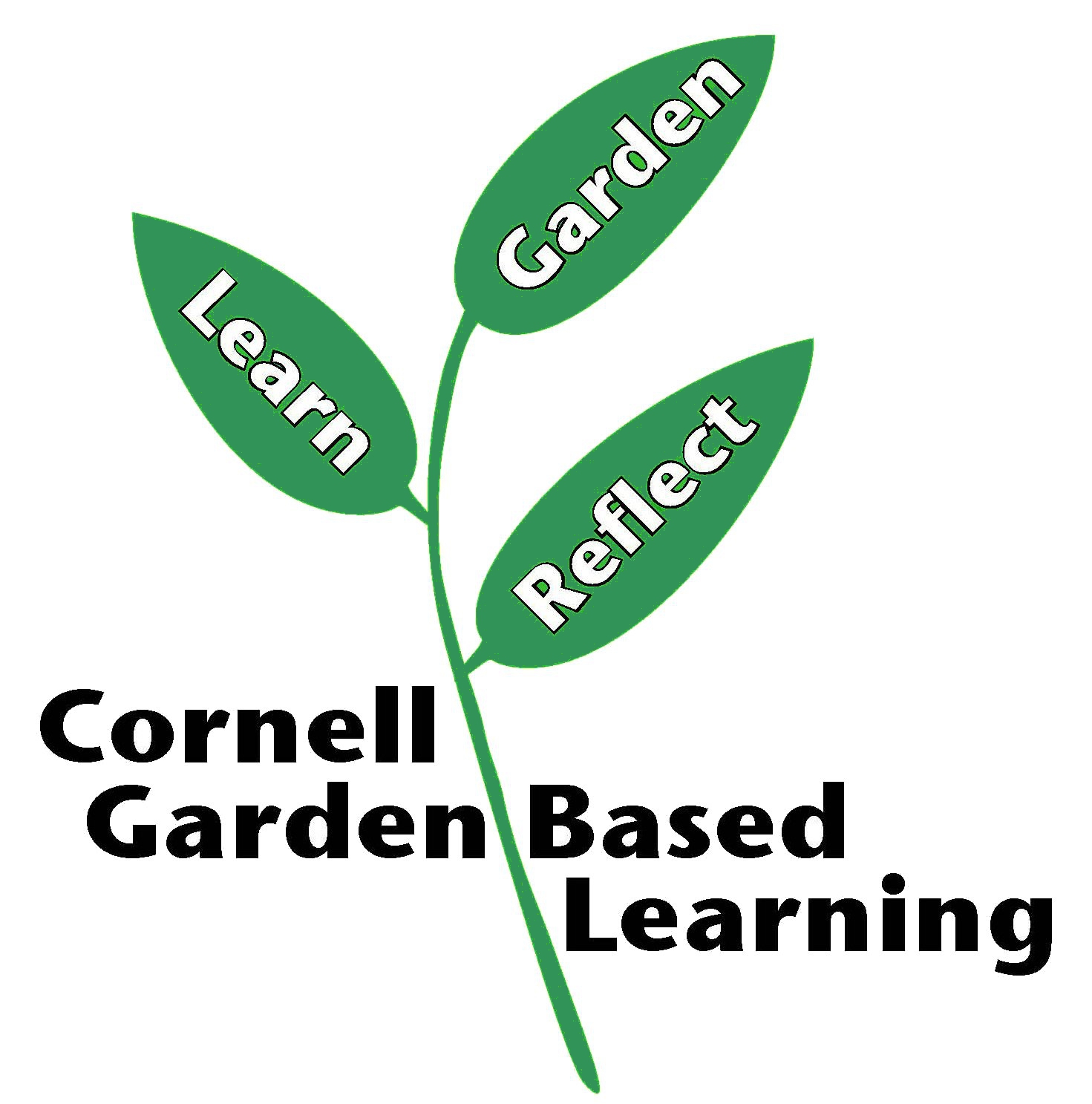 Published: April 2019Author: Lori Brewer, Caroline MarshnerReviewer: Fiona Doherty, Paul Hetzler, Donna Alese Cooke, Hilary Mosher, Michelle Podolec